В детском саду в здании №1 прошла Масленица. Дети водили хороводы "Веснянка" с Весной, играли в игры с метелкой с Бабы-Яги, с Кощеем "Хвост Змея Горыныча». Не обошлась Масленица без русских народных игр "Гори, гори ясно", "Блины с припеком". Воспитанницы подготовительных групп исполнили танец "Ох. Сережка!".  Соревновались команды в перетягивании каната, а мальчики показали свою удаль молодецкую в поднимании гири. Ребята средней группы "прокатились" на карусели, В завершении праздника попрощались с Масленицей. сожгли чучело Масленицы и угостились вкусными, ароматными блинами!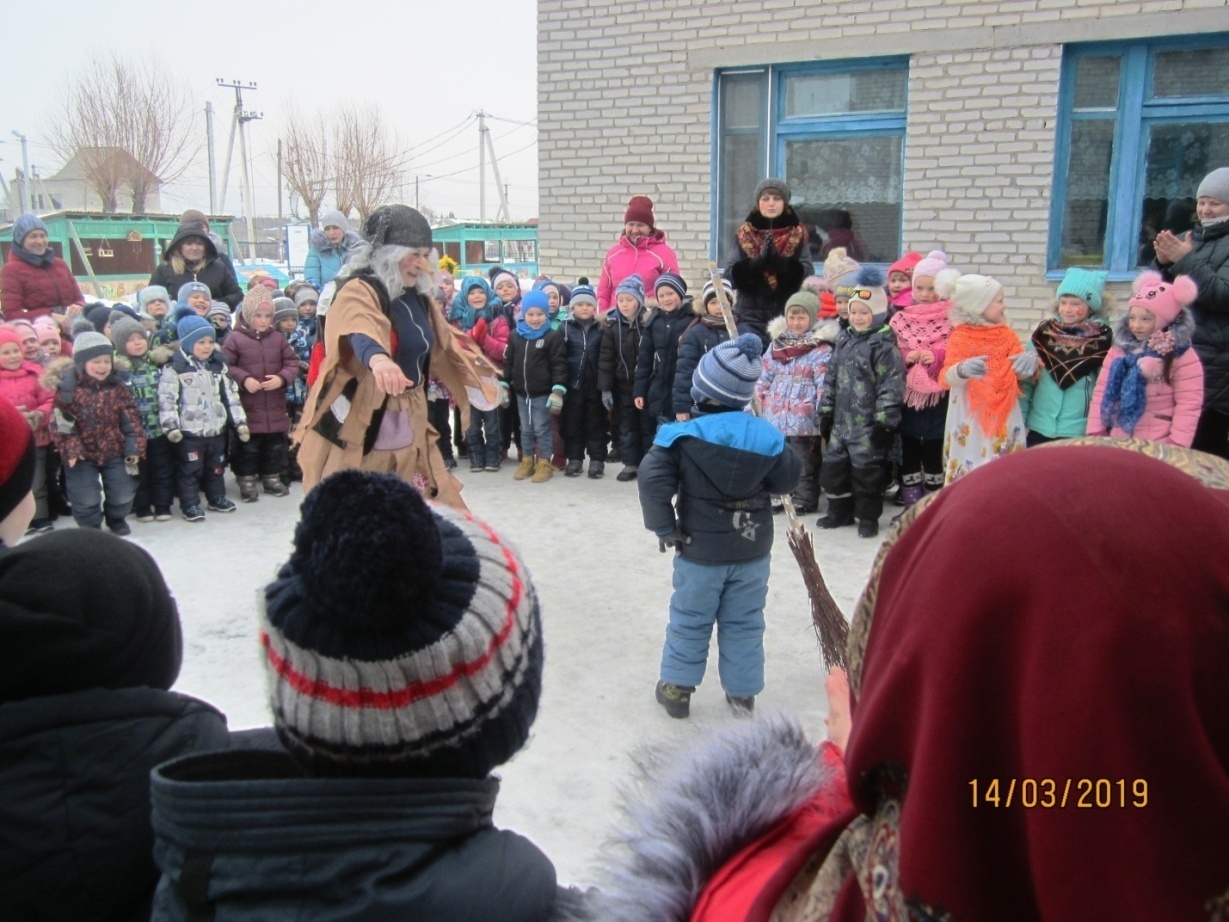 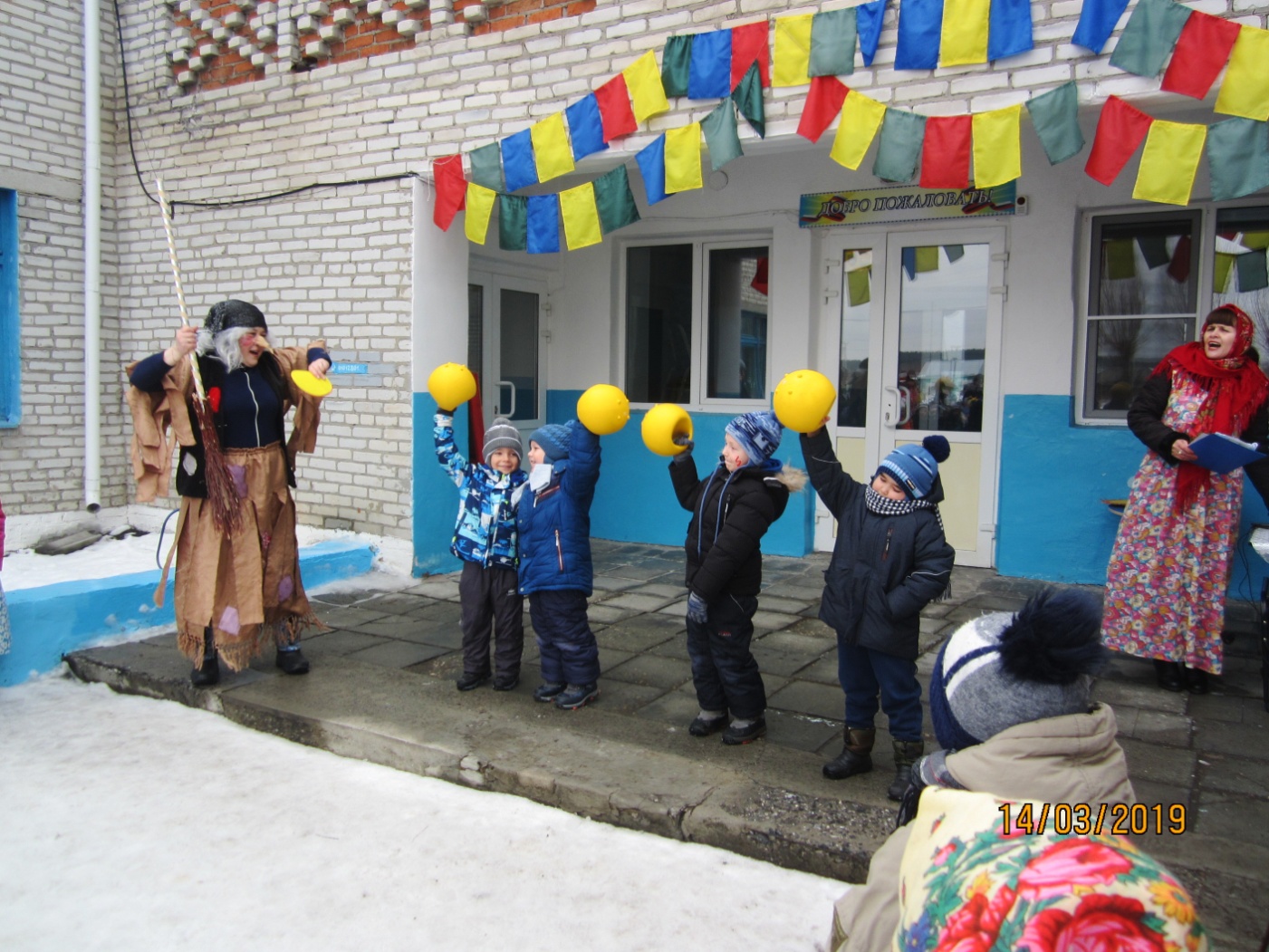 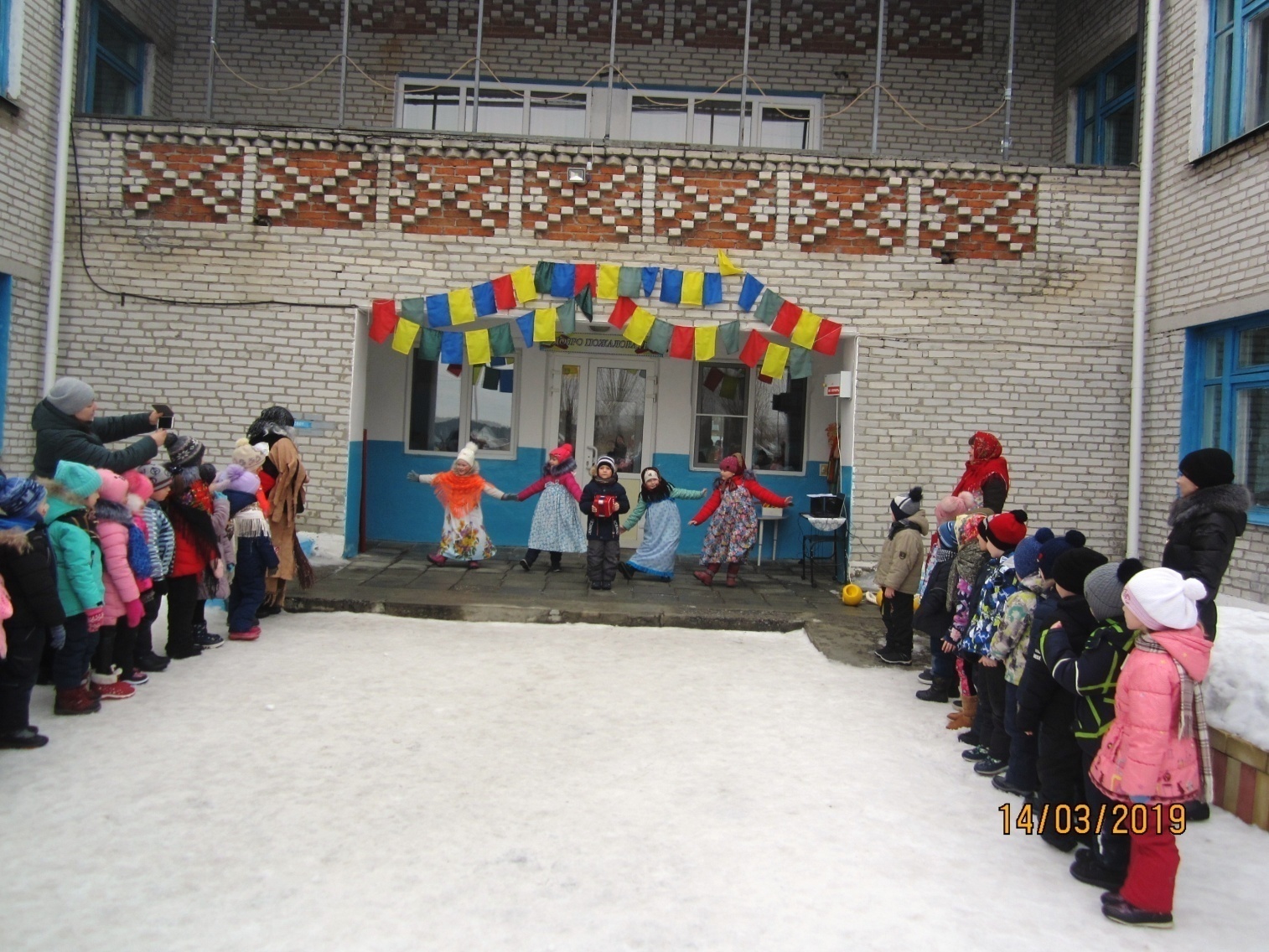 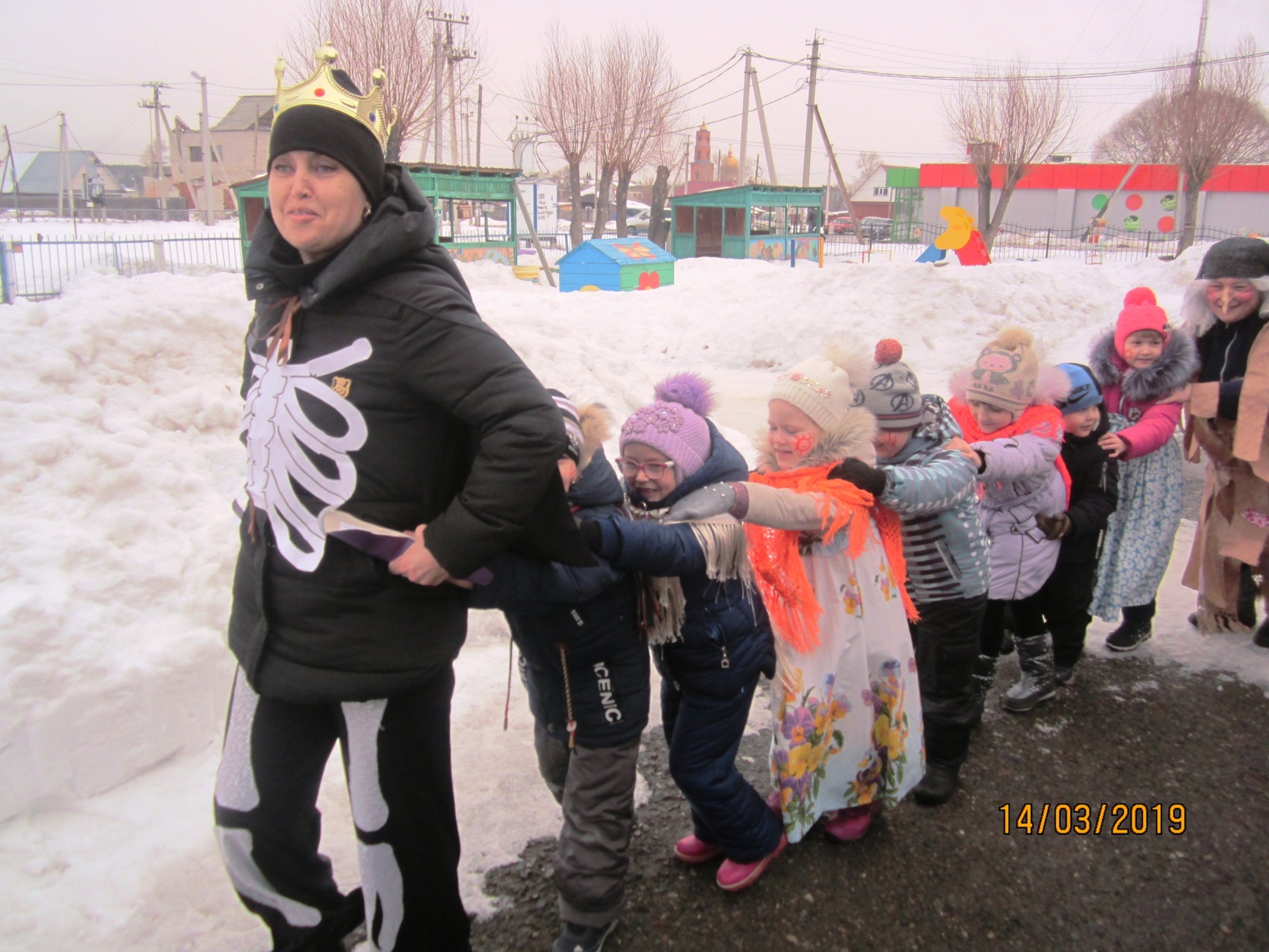 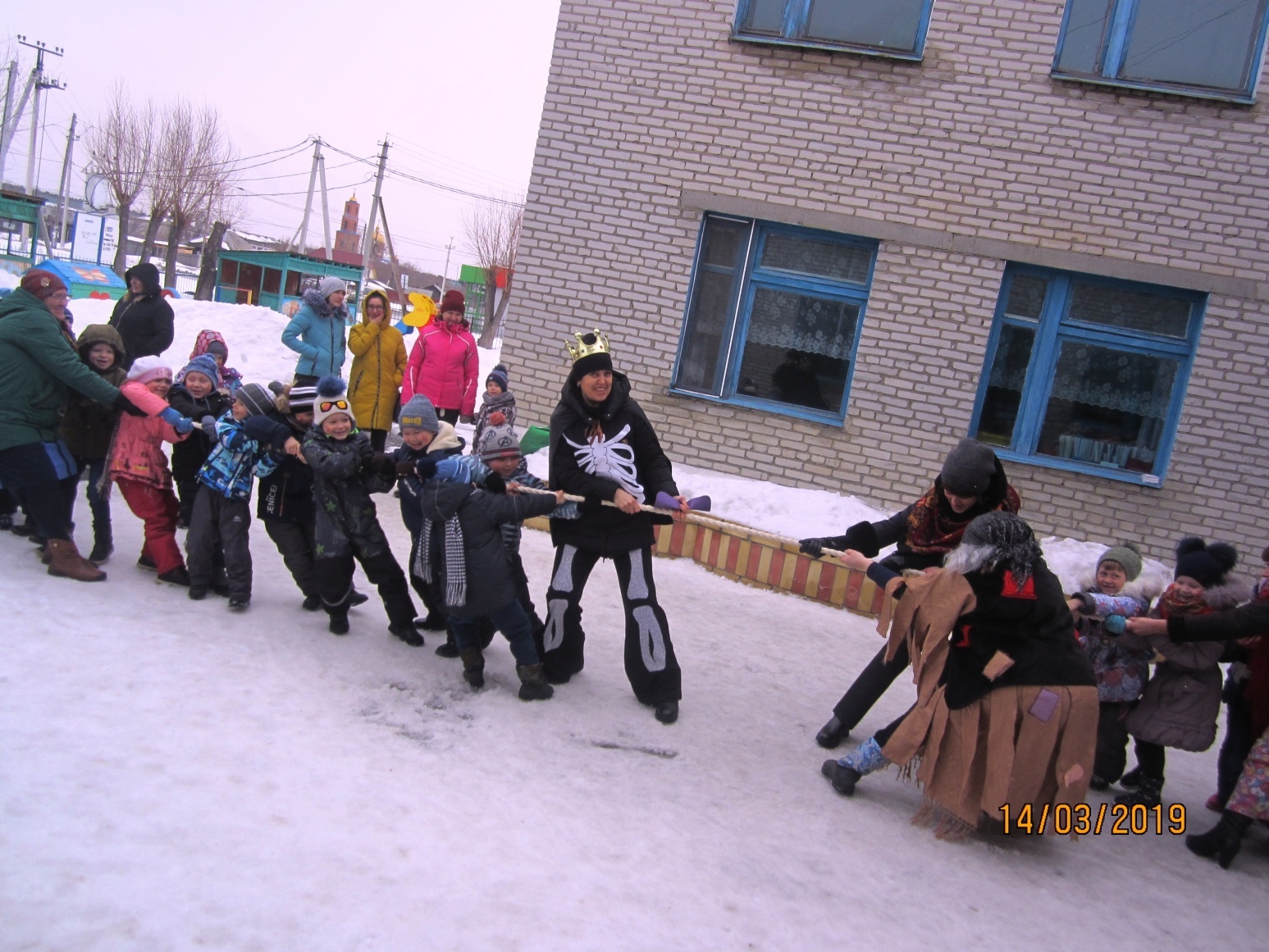 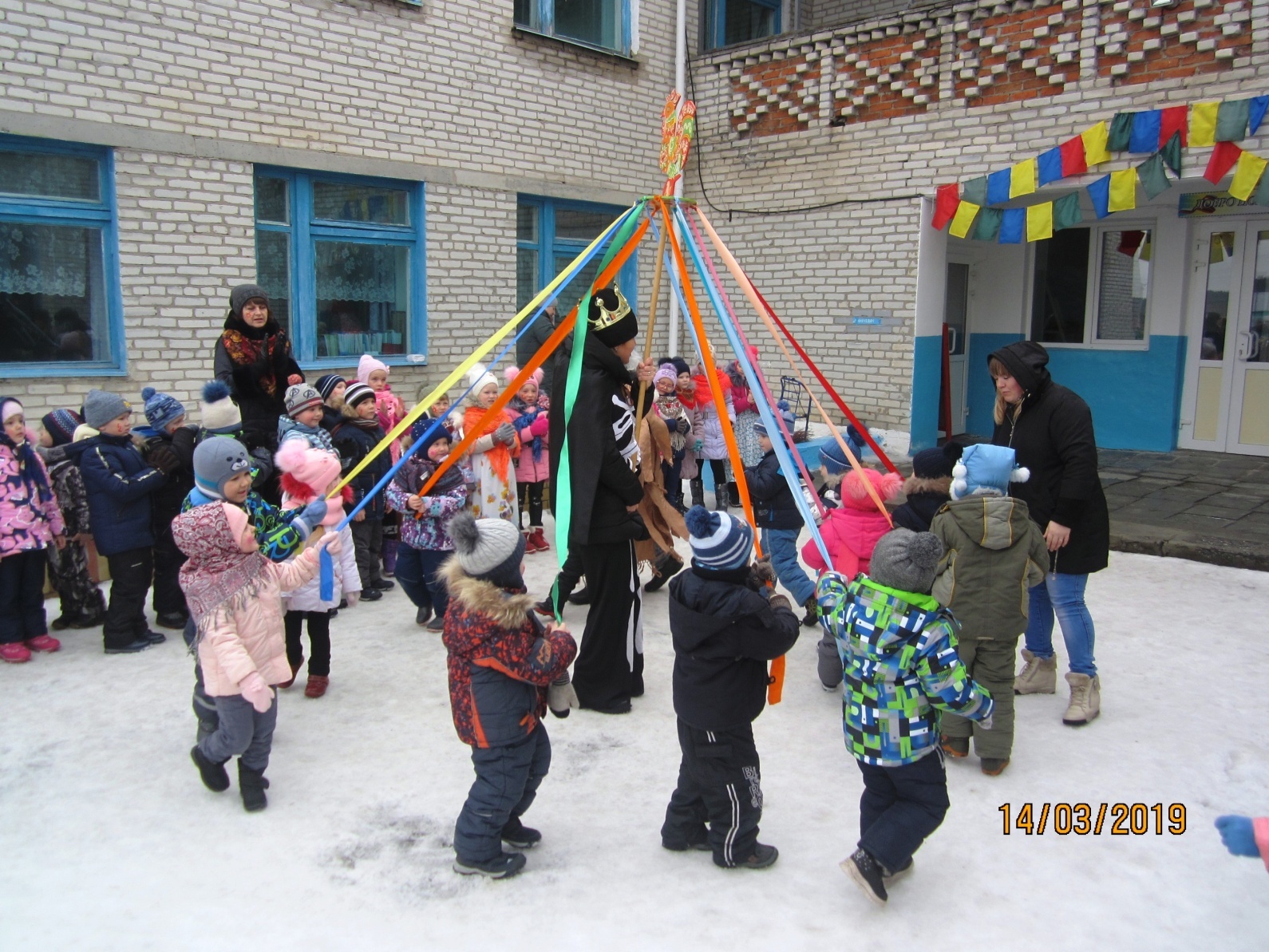 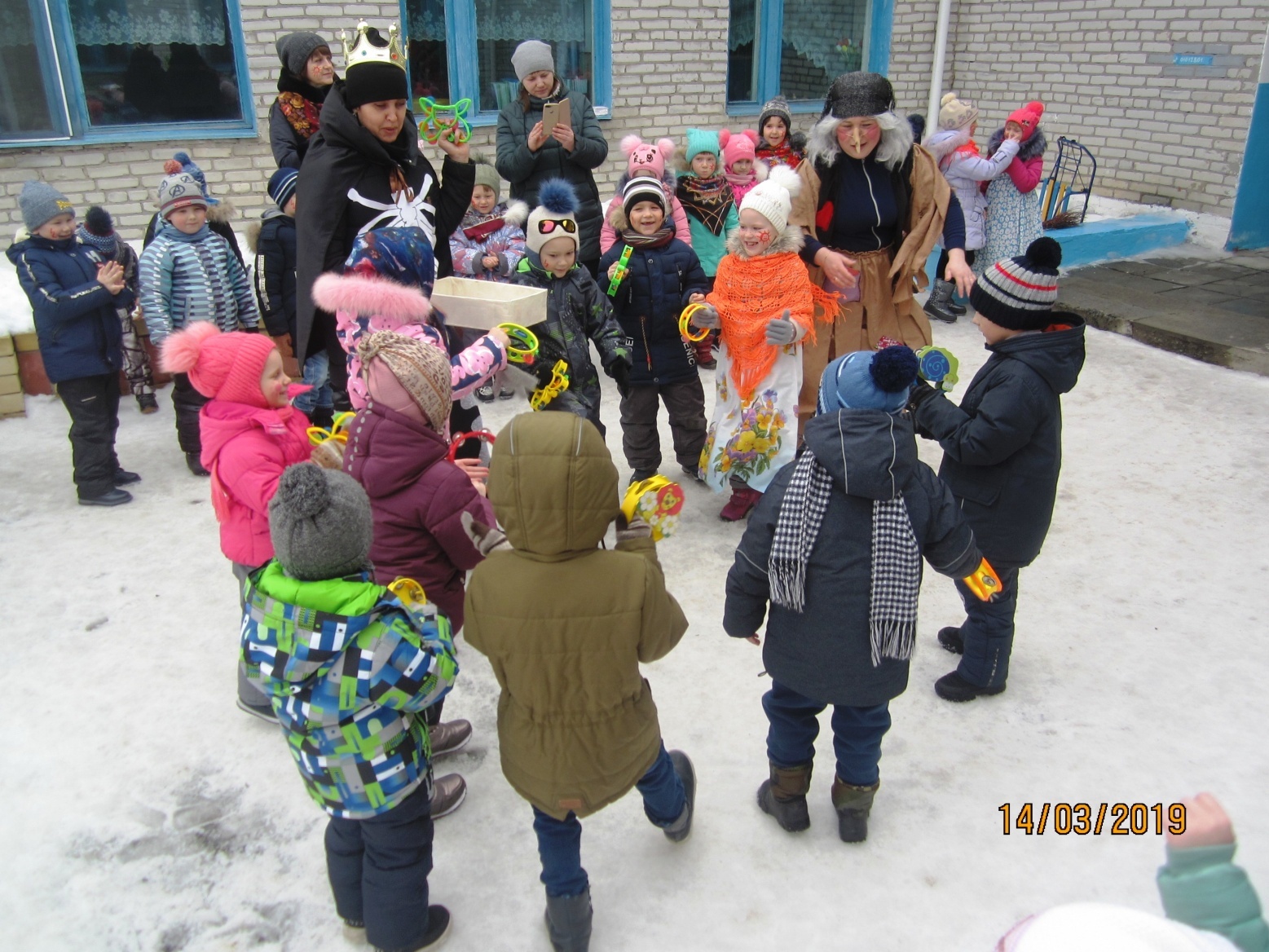 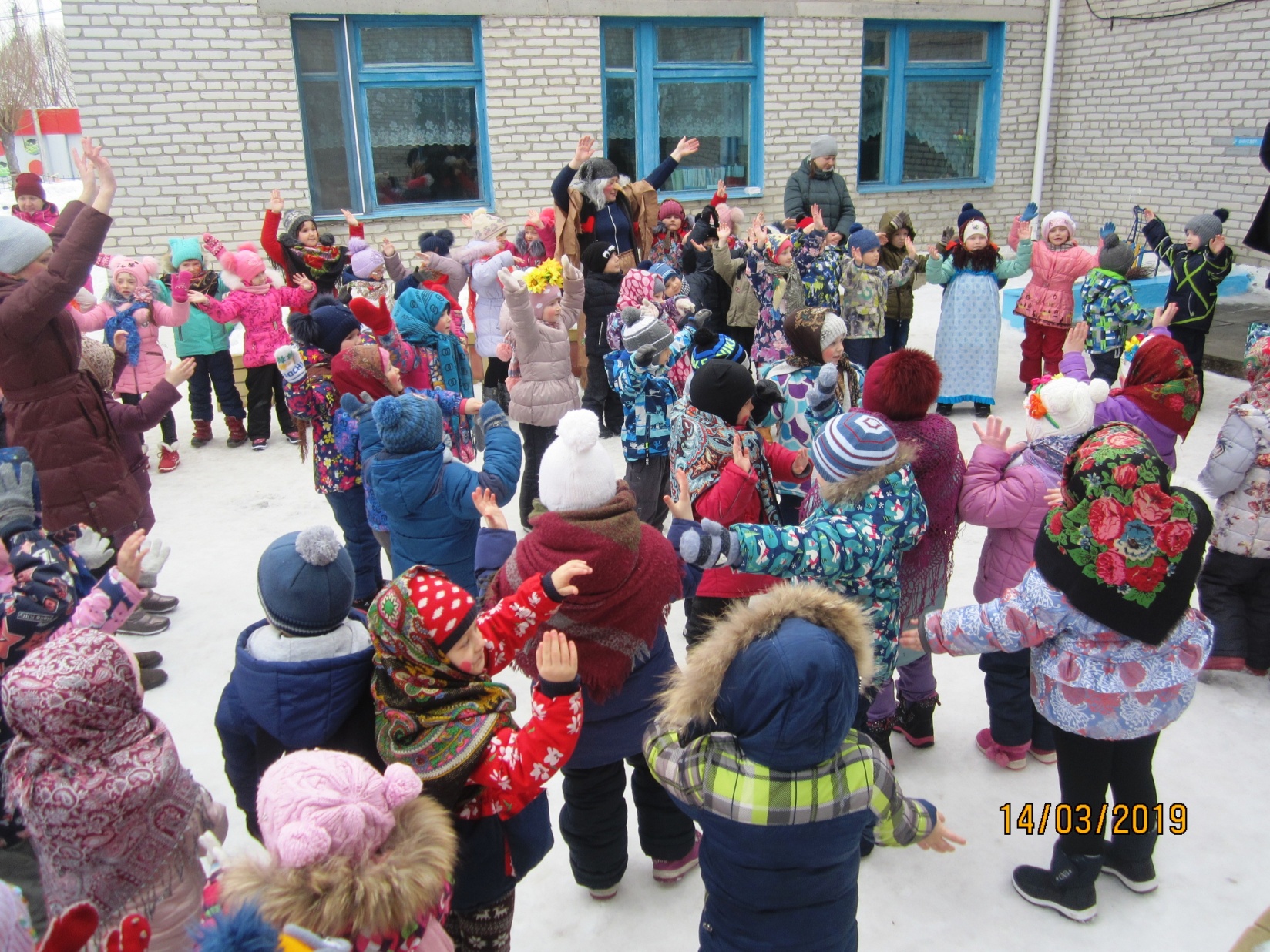 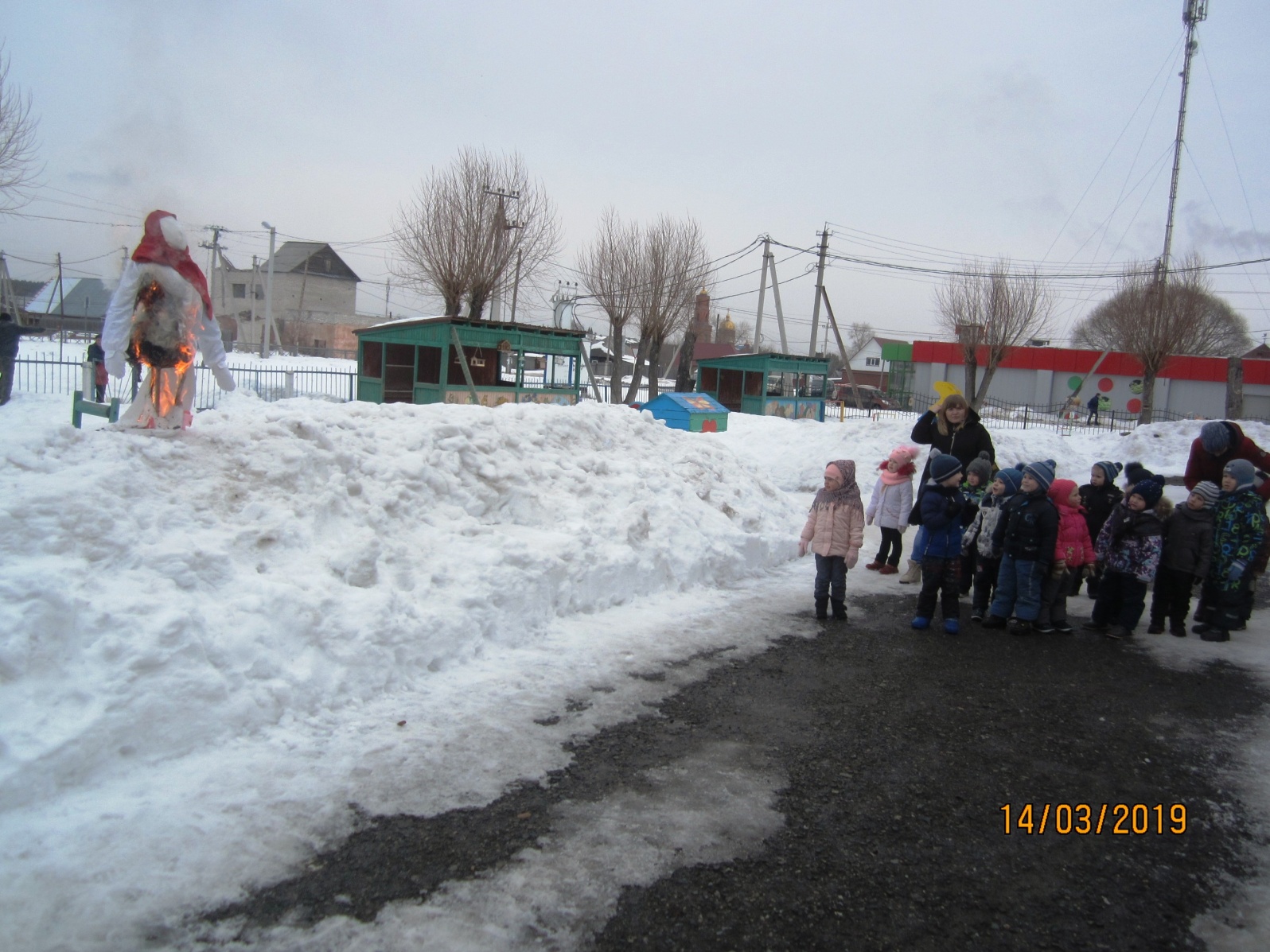 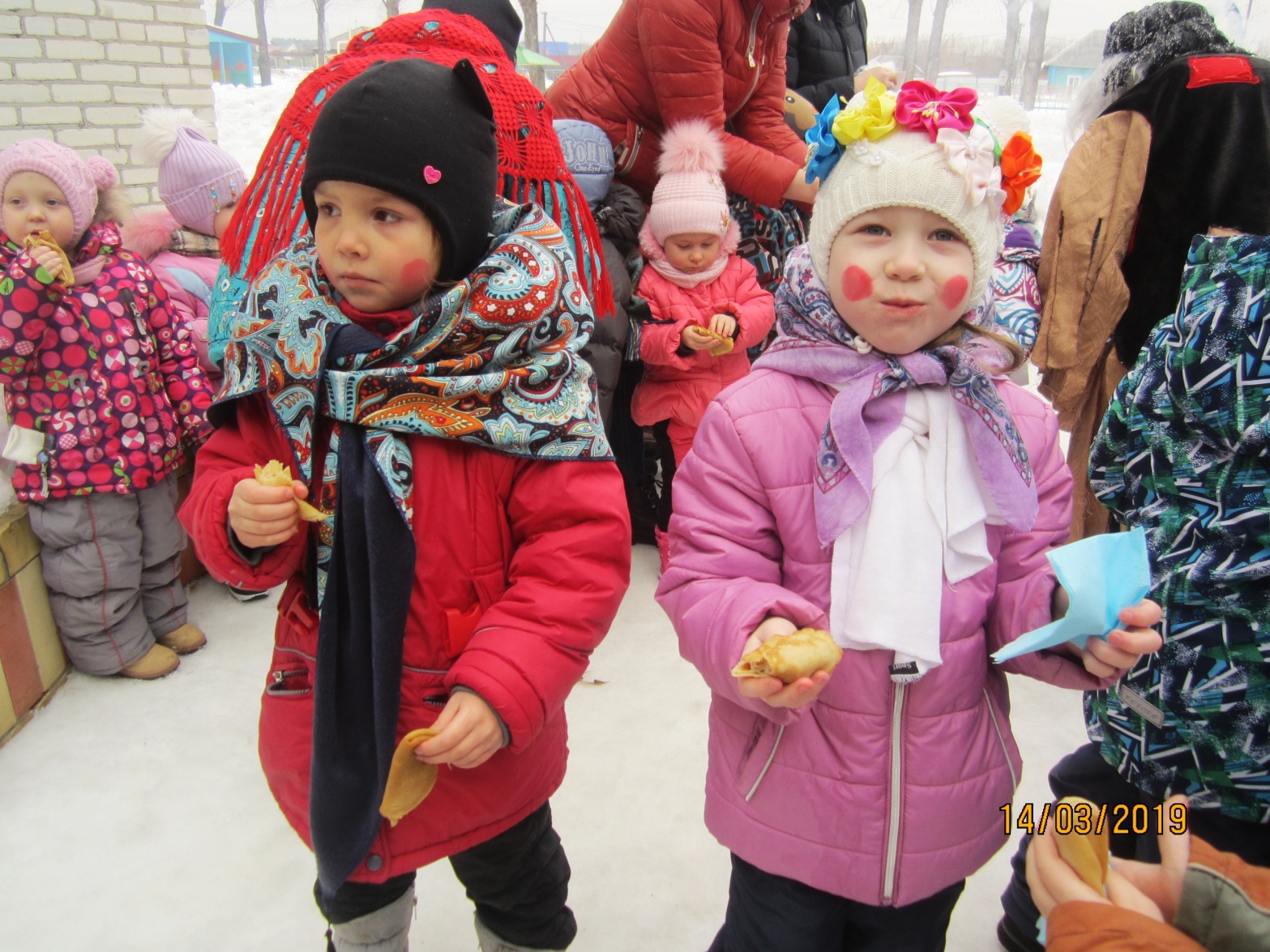 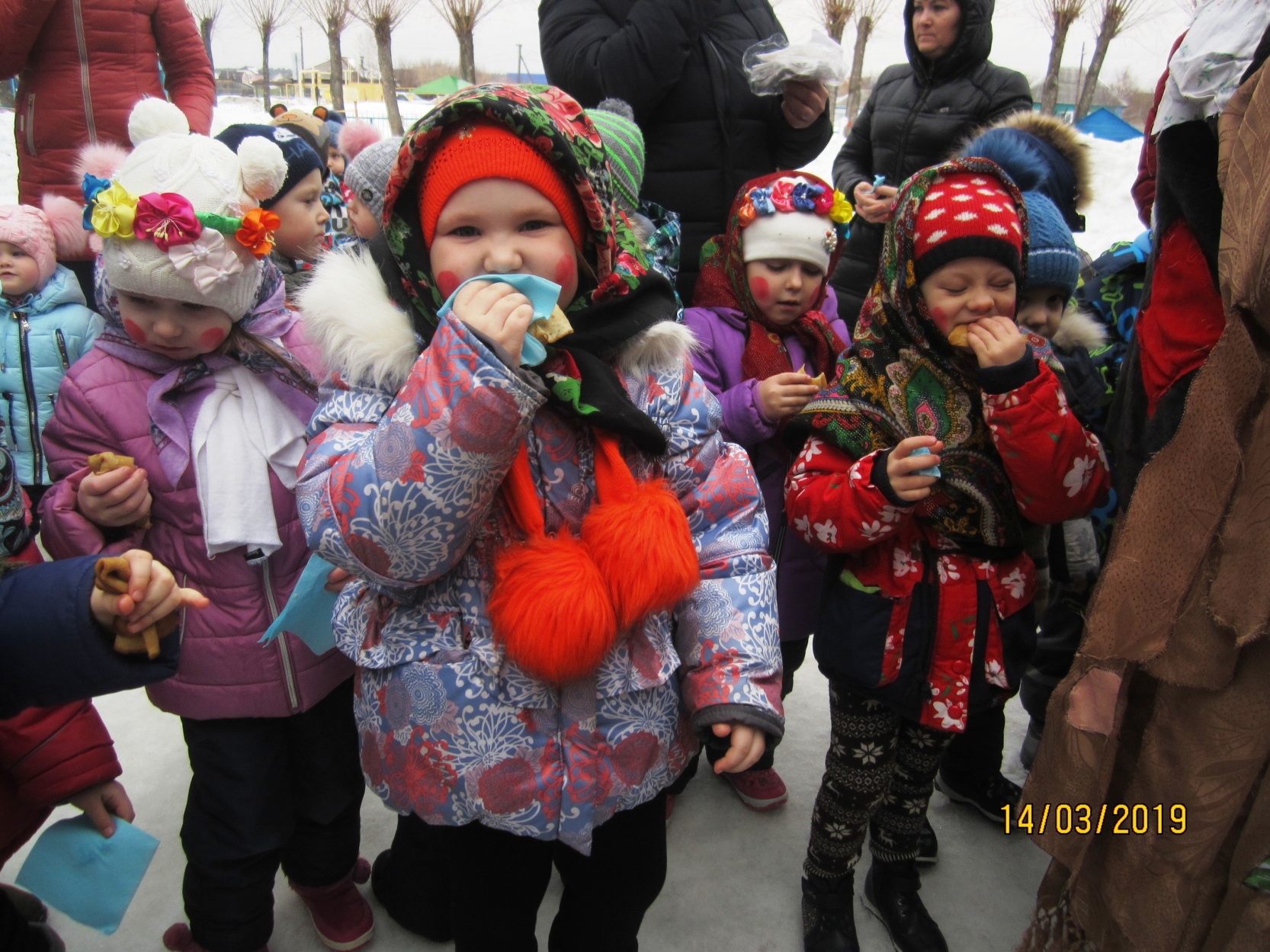 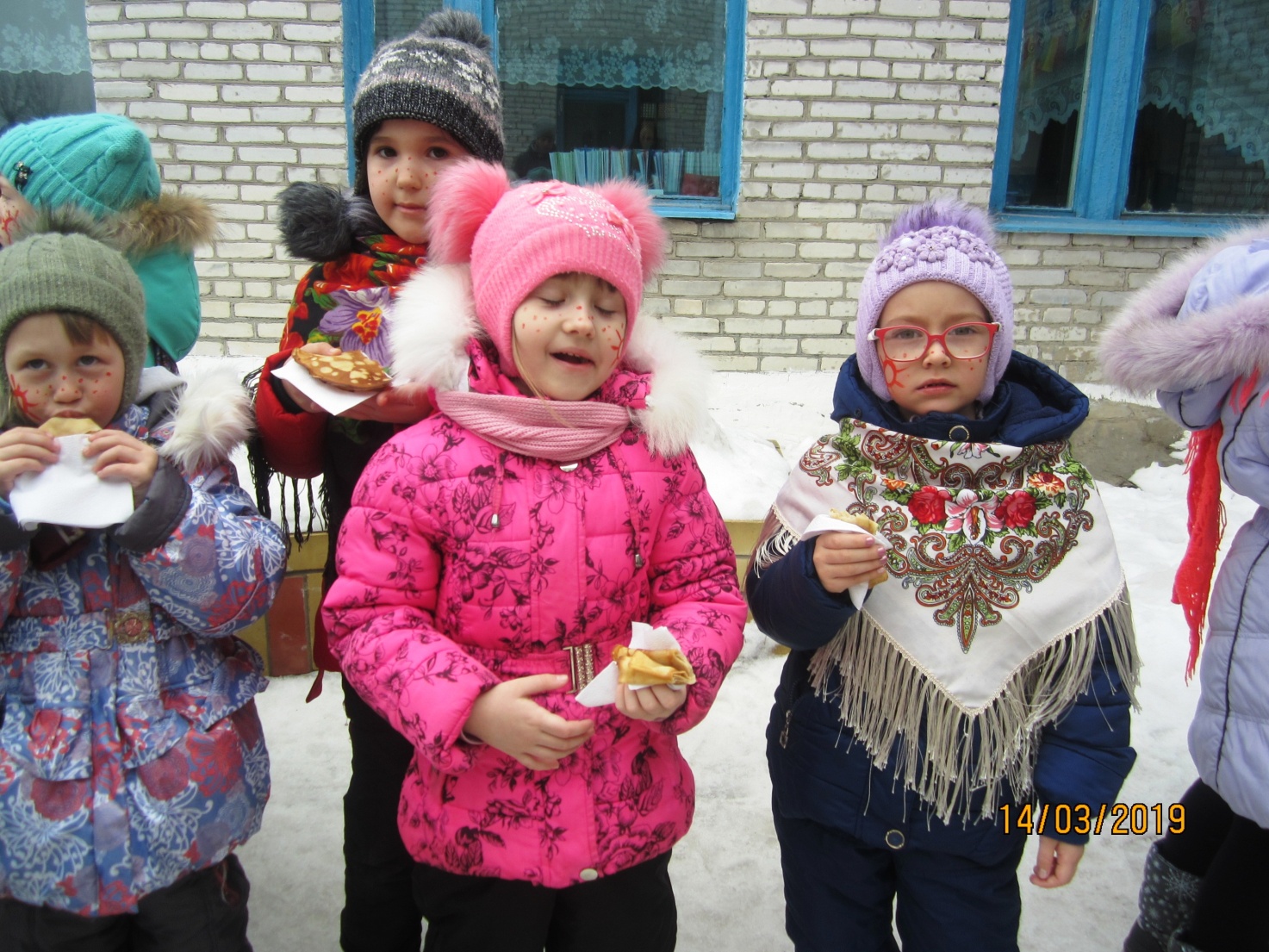 